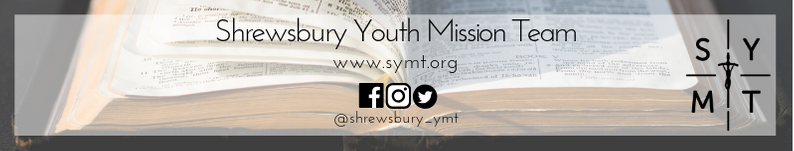 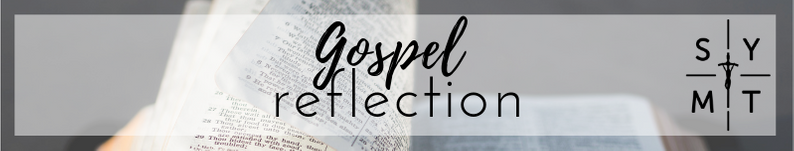 Sunday 7th April 2019Fifth Sunday of LentForgiveness as a way of lifeJesus is very clever in today’s Gospel where he uses some very carefully chosen words to turn the situation around. Jesus did not condemn the woman but condemned the sin. He made the those around them look at themselves first and recognise that we are not perfect. Jesus changed the way the crowd looked at the woman and so He does the same for us. He changes the way we look at each other and also the way we look at ourselves. We are called to be people of forgiveness. In order to be people of forgiveness we must first do as Jesus taught and look at ourselves. We must look towards our own life first before we look at our neighbour’s life.None of us are prefect we all have things in our life that we know need to change but we are called to be people of forgiveness, this week let us look towards healing our own life and our relationships with God before we condemn someone else. Song for reflection:Forgiveness – Mathew Westhttps://www.youtube.com/watch?v=oIbCpy0CQEo